We have run into a small problem with our convention hotel. Last weekend during our car show I received an email stating that only 30 of our 75 rooms from our contract will be available. On Monday the gm stated that she had not read the contract and on Tuesday admitted that they could not locate the contract. Yesterday I began searching to replace the remaining 45 rooms. Tomorrow, I will be signing two more contracts to replace our lost rooms. First, if you have made reservations at Staybridge Suites, no worries, you're good to go. The following is what we have left at Staybridge Suites and the other two hotels that will be added tomorrow morning. Please note that some of these hotels normally book around 130 to 180 per room and the negotiated cost for all rooms at all three locations is 99/night. All hotels have blocks that are under Louisiana church of God youth fellowship.Staybridge Suites -$99/night 337.477.7474All rooms here have a sleeper sofa, even room with double bed4 kings4 queen 1 bedroom (bed behind wall)1 2 double bed handicap accessible2 queen studioBreakfast providedHoliday inn and suites south -$99/night2940 Lake St Lake Charles, La 70601337.310.770038 double bed roomsNo breakfast included, does have restaurantAsk for Charlotte Davis if you have any problems.Hampton Inn and suites -$99/night3175 holly hill roadLake Charles, La 70601337.480.644318 double queensBreakfast included, Ask for Aliesha or Kara if you have any problems. Please wait until noon tomorrow to give me enough time to go by and sign contracts. I got more rooms than we need to keep groups from having to split amongst themselves. When we went to plan this convention it was under the premise that even though the convention room would not be at the hotel, at least we would all be under the same roof. I do apologize that this is now not the case. We are still extremely excited about meeting next month and can't wait for what the Lord has in store for us! Please book your rooms by the end of next week. It's ok to cancel one or two and we have plenty of rooms so please get what you think you may need. If you have any questions, please give me a call at 337.249.4595. God Bless,Richard Rials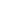 